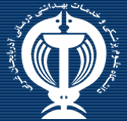 دانشکده پرستاری و مامایی
 دانشگاه علوم پزشکی و خدمات بهداشتی درمانی ارومیهدفترچه ثبت فعالیتهای عملی روزانه 
دانشجویان کارشناسی ارشد پرستاری  روانگروه آموزشي: روان                                                                         درس: گروه درمانیاطاعات دانشجو:  نام:                                                    نام خانوادگي:                                                  سال ورود:  شماره دانشجويي:                                                                                                     ترم:  تاريخ شروع دوره:                                                                                                    تاريخ اتمام دوره:  مربي دوره :                                                                                                            محل كارآموزيتوصیه ها و مقررات:در تکمیل دفترچه نظم و دقت را رعایت کنید.در صورت مفقود شدن دفترچه، اطلاعات قبلی شما از بین رفته و مسئولیت آن به عهده دانشجو می باشد.تکمبل دفترچه را از اولین روز کاراموزی باید شروع شود.دفترچه به طور روزانه پس از کارآموزی تکمیل شده و در پایان واحد کارآموزی به تایید استاد مربوطه رسانده شود.جهت کسب اطلاعات بیشتر در تکمیل دفترچه به استاد مربوطه مراجعه کنید.اهداف کلی آموزشی دوره:هدف کلی:کاربرد فرآیند پرستاری) بررسی ،شناخت ، مداخله و ارزشیابی ( بر اساس اطلاعات کسب شده در مراحل فعالیت گروه جهت برقراری و خاتمه دادن به یک گروه اجتماعی که باعث رشد درونی فرد شود .کارکرد با دو گروه مشکل دار به انتخاب خود دانشجو، به منظور کاربرد تئوری ها ومطالب فراگرفته شده در طی دوره، در جهت یافتن راه حل مناسب، با استفاده از فرآیند پرستاری .تکالیف دوره : انتخاب دو گروه ، یک گروه در بیمارستان و یک گروه به انتخاب دانشجو، به منظور آموزش بهداشت روانی گروه ویافتن راه حل مناسب جهت مشکلات موجود با استفاده از تئوری های گروه درمانی براساس فرآیند پرستاری .ارائه مطالعات انجام شده برروی گروه به صورت یک مقاله جامعارائه تعداد 3 گفت وشنود در دوره کارآموزی خود با گروهارائه یک مقاله در ارتباط با حل تضادها ،کشمکش ها ونقش ها در گروهمقررات درون بخشی:دانشجویان موظف به رعایت آئین نامه اجرایی کد «پوشش مناسب» و «اخلاق مناسب» مصوب شورای آموزشی دانشگاه می باشند.دانشجویان ملزم به رعایت کلیه قوانین و مقررات دانشکده، بیمارستان و درمانگاه می باشند.دانشجویان باید تکالیف خود را در زمان مقرر تهیه و ارائه نمایندصفات عمومیفهرست وارسی سنجش شایستگی بالینی دانشجویاناهداف رفتاریهمیشها نمرهاکثرا5/0بندرت25/0غیرقابل قبول0مشاهده نشدتوضیحات(در موارد منفی نحوه پیگیری مربی ذکر شود)در ساعت مقرر در بخش حاضر می شد.تکالیف تعیین شده را در مهلت مقرر تحویل می داد.با پوشش مناسب و اتیکت شناسایی در بخش حضور می یافت.مودب و متین بوده و رعایت اصول ارتباطی را می نمود.در فعالیتهای آموزشی فعالانه شرکت می کرد.در برابر نیازهای بیمار احساس نیاز می کرد و در جهت پاسخ به آنها اقدام می نمود.به منظور حفظ سلامت و ایمنی و کنترل عفونت، اصول مربوطه را رعایت می کرد.با اعتماد به نفس امور محوله را انجام می داد.در انجام امور حرفه ای دقیق بود.نسبت به ایجاد موقعیتهای یادگیری برای خود اقدام می کند.کارهای محوله را با علاقه انجام داده و به دنبال یادگیری کارهای جدید بود.انتقاد سازنده را پذیرفته و مورد استفاده قرار می داد.ردیفعبارتهمیشهاغلبگاهی اوقاتبندرتهیچوقت123456789101112در ارتباط با برقراری ارتباط هفتگی باگروه دانشجو باید موارد زیر را مورد توجه قرار دهد.بیوگرافی افراد شرکت کننده درگروه شامل سن، جنس،طبقه اجتماعی-اقتصادی ، مذهب،تشخیص بیماری ، سابقه بیماری و بستری شدن وشغل هر یک از اعضا را مورد توجه قراردهد-2 علت وچگونگی انتخاب این افراد را مورد توجه قراردهد-3 نحوه آماده سازی و تشکیل گروه را مورد توجه قراردهدمشکل اصلی افراد و کل گروه در یک جمله را مشخص کندروش حل مشکل به طور مختصر را مشخص کند قادر به اداره گروه باشدبا اعضای گروه تعاملات مناسبی داشته باشدفنون مناسبی جهت درمان به کارگیرددر تمام مراحل کارآموزی با استاد خود در تماس باشد گزارش کار خودرا به طور مرتب ارائه نماید وبازخورد مناسب را دریافت کند.